Contributions of Classical Period Grade 6 The following question is based on the accompanying documents (1 - 4).  Some of these have been edited for the purpose of this task.  This question is designed to test your ability to work with historical documents.  As you analyze the documents, take into account both the source of the document and the author’s point of view. Directions: ♦ Write a well-organized essay that includes an introduction with a topic sentence that answers the essay question (or thesis statement), a body with several paragraphs explaining and supporting your answer and a conclusion. ♦ Analyze the documents ♦ Use evidence from documents to support your answer ♦ Include specific related outside information. Historic Background:  The civilizations of the Eastern Hemisphere laid the foundation for the modern world.  Many contributions such as inventions, technology, arts, architecture and ideas continue to influence our lives today. Task: For Part A, read each document carefully and answer the question or questions after each document.  Then read the directions for Part B and write your essay.   For Part B, use your answers from Part A, information from the documents, and your knowledge of social studies to write a well organized essay.  In the essay you should:   Describe three ancient contributions that continue to influence our Document 1: lives.  Explain how they affect daily life. Document 1:   Greek builders made use of many stone columns.  The three shown above can be identified by the top part of the column.  Doric columns are plain on top.  Ionic columns have scrolls and Corinthian has carved stone leaves.  We still use these styles in Washington, DC; the Lincoln Memorial has Doric columns, the Jefferson Memorial has Ionic columns, and the Supreme Court has Corinthian columns. 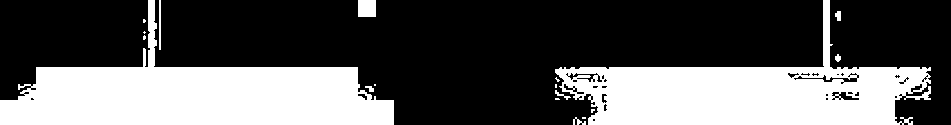 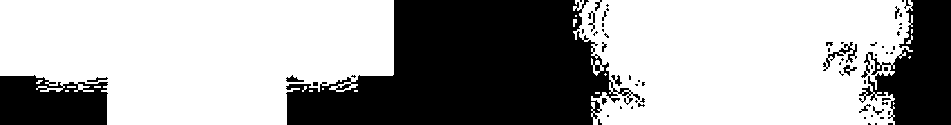 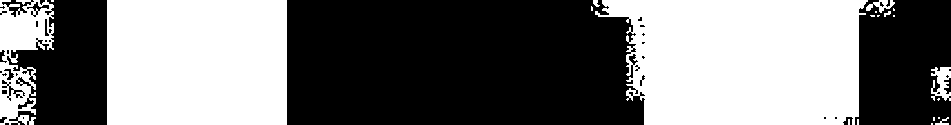 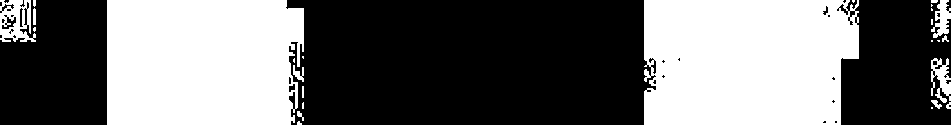 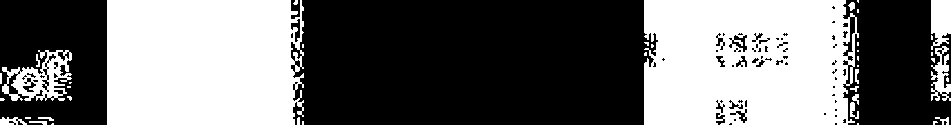 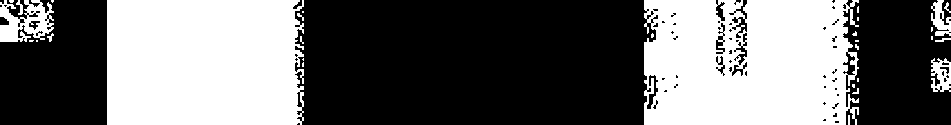 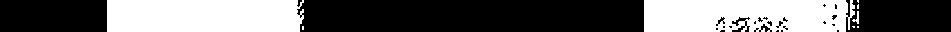 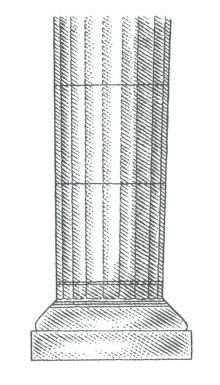 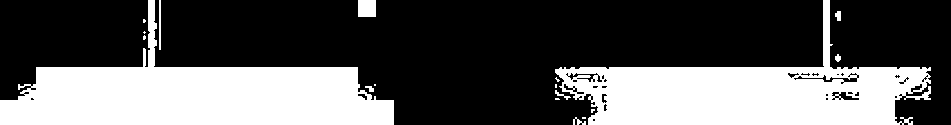 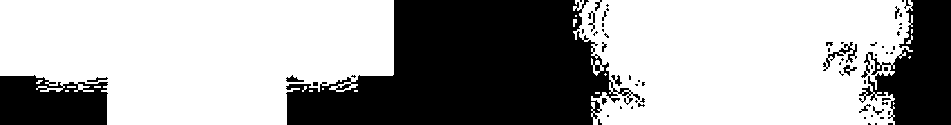 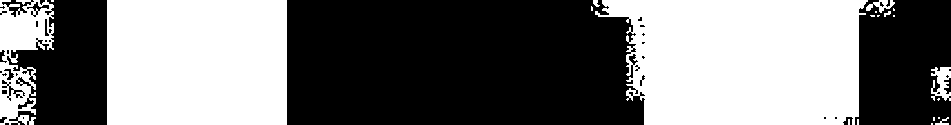 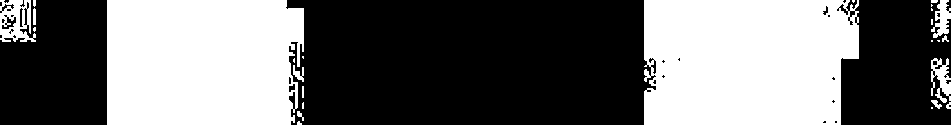 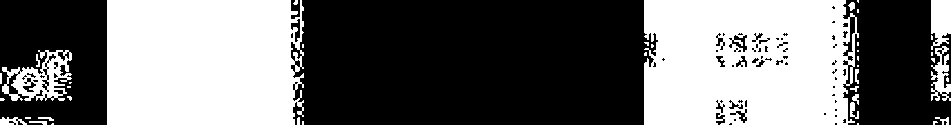 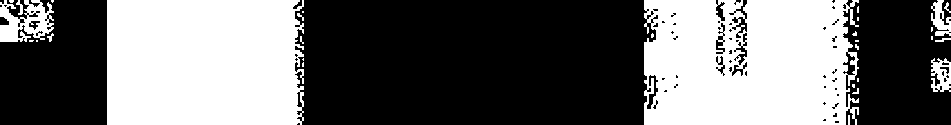 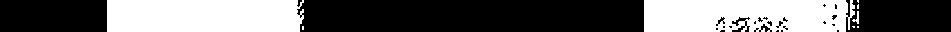 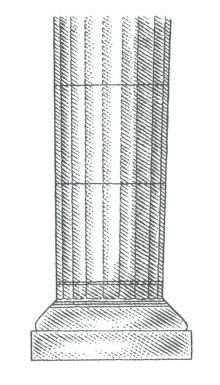 	        Doric 	 	 	         Ionic 	 	 	Corinthian  	      Column 	 	                Column 	 	             Column Silver Burdett Ginn, The World and Its People   1. List two present day buildings that reflect this style of architecture. _______________________________________________________________________________________________________________________________________________________________________________________ __________________________________________________________________________________________________________________________ Document 2:          	Unlike the democracy of the United States, ancient Athens had a direct democracy.  Each citizen took a direct role in day-to-day government.  Most people today have too many people to have a direct democracy.  The United States has a representative democracy.  In this type of government, large numbers of citizens elect other citizens, or representatives, to make governmental decisions for them.   	Harcourt Brace Social Studies – The World 2000 Which ancient civilization influenced the type of government in the United States? _____________________________________________________________ _____________________________________________________________ Name the type of political system in Ancient Athens. _____________________________________________________________ _____________________________________________________________ Name the type of political system in the United States. __________________________________________________________________________________________________________________________ Document 3: There is a saying that “All roads lead to Rome”.  This was definitely true.  The Romans built about 85,000 km of roads across the empire.  The roads were used to link far-away provinces with Rome.  The army used them to move soldiers quickly from area to area.  Traders used roads to sell goods and food throughout the empire. 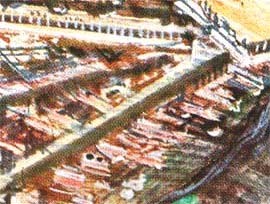  	www.myron.sjsu.edu 1.   List three uses of the Roman roads. _______________________________________________________________________________________________________________________________________________________________________________________ _______________________________________________________________________________________________________________________________________________________________________________________ Document 4: In the United States we measure time using the Gregorian Calendar.  This calendar was developed by Pope Gregory during the Middle Ages.  The Gregorian Calendar is used around the world for keeping track of time. 1.  Who developed the calendar we use today? __________________________________________________________________________________________________________________________ Part B: Directions:  Using the documents, the answers to the questions in Part A, and your knowledge of social studies, write a well-organized essay about three ancient contributions that continue to influence our lives.  Explain how they affect their daily lives. In your essay, remember to: ♦ Describe three ancient contributions that continue to influence our lives.  Explain how they affect their daily lives. ♦ Include an introduction, body and a conclusion ♦ Include details, examples, or reasons to develop your ideas ♦ Use the information from the documents in your answer. ________________________________________________________________________________________________________________________________________________________________________________________________________________________________________________________________________________________________________________________________________________________________________________________________________________________________________________________________________________________________________________________________________________________________________________________________________________________________________________________________________________________________________________________________________________________________________________________________________________________________________________________________________________________________________________________________________________________________________________________________________________________________________________________________________________________________________________________ _______________________________________________________________________________________________________________________________________________________________________________________________________________________________________________________________________________________________________________________________________________________________________________________________________________________________________________________________________________________________________________________________________________________________________________________________________________________________________________________________________________________________________________________________________________________________________________________________________________________________________________________________________________________________________________________________________________________________________________________________________________________________________________________________________________________________________________________________________________________________________________________________________________________________________________________________________________________________________________________________________________________________________________________________________________________________________________________________________________________________________________________________________________________________________________________________________________________________________________ ________________________________________________________________________________________________________________________________________________________________________________________________________________________________________________________________________________________________________________________________________________________________________________________________________________________________________________________________________________________________________________________________________________________________________________________________________________________________________________________________________________________________________________________________________________________________________________________________________________________________________________________________________________________________________________________________________________________________________________________________________________________________________________________________________________________________________________________________________________________________________________________________________________________________________________________________________________________________________________________________________________________________________________________________________________________ MAY Sunday Monday Tuesday Wednesday Thursday Friday Saturday 1 2 3 4 5 6 7 8 9 10 11 12 13 14 15 16 17 18 19 20 21 22 23 24 25 26 27 28 29 30 31 